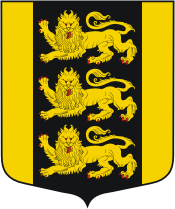 МЕСТНАЯ АДМИНИСТРАЦИЯ ВНУТРИГОРОДСКОГОМУНИЦИПАЛЬНОГО ОБРАЗОВАНИЯ САНКТ-ПЕТЕРБУРГА МУНИЦИПАЛЬНЫЙ ОКРУГ ГОРЕЛОВОул. Красносельское шоссе, 46, Санкт-Петербург, 198323, тел./факс: (812) 746-25-65, E-mail: ma@mogorelovo.ru ОКПО 79749184 ОГРН 1067847079882 ИНН/КПП 780311102/780701001ПОСТАНОВЛЕНИЕ20.04.2017 № 21	                                                                              г. Санкт-ПетербургОб утверждении Ведомственной целевой программы «Участие в создании условий для реализации мер, направленных на укрепление межнационального и межконфессионального согласия, сохранения и развития языков и культуры народов Российской Федерации,проживающих на территории внутригородского муниципального образования Санкт-Петербургамуниципальный округ Горелово, социальную и культурную адаптацию мигрантов, профилактику межнациональных (межэтнических) конфликтов внутригородского муниципального образования Санкт-Петербурга Муниципальный округ Горелово в 2017 году»На основании Закона Санкт-Петербурга «Об организации местного самоуправления в Санкт-Петербурге» от 23.09.2009 №420-79, Устава внутригородского муниципального образования Санкт-Петербурга муниципальный округ Горелово; Постановления Местной Администрации МО Горелово №02 от 09.01.2017 «Об участии в создании условий для реализации мер, направленных на укрепление межнационального и межконфессионального согласия, сохранения и развития языков и культуры народов Российской Федерации, проживающих на территории внутригородского муниципального образования Санкт-Петербурга муниципальный округ Горелово, социальную и культурную адаптацию мигрантов, профилактику межнациональных (межэтнических) конфликтов» Утвердить ведомственную целевую программу внутригородского муниципального образования Санкт-Петербурга муниципальный округ Горелово «Участие в создании условий для реализации мер, направленных на укрепление межнационального и межконфессионального согласия, сохранения и развития языков и культуры народов Российской Федерации, проживающих на территории внутригородского муниципального образования Санкт-Петербурга муниципальный округ Горелово, социальную и культурную адаптацию мигрантов, профилактику межнациональных (межэтнических) конфликтов в 2017 году» согласно приложению 1.Главному специалисту-юрисконсульту довести Постановление муниципальным служащим и разместить на сайте муниципального образования МО Горелово.Контроль за реализацией муниципальных программ возложить на Главу Местной Администрации.Глава Местной Администрации                                                                      Д.А. Иванов